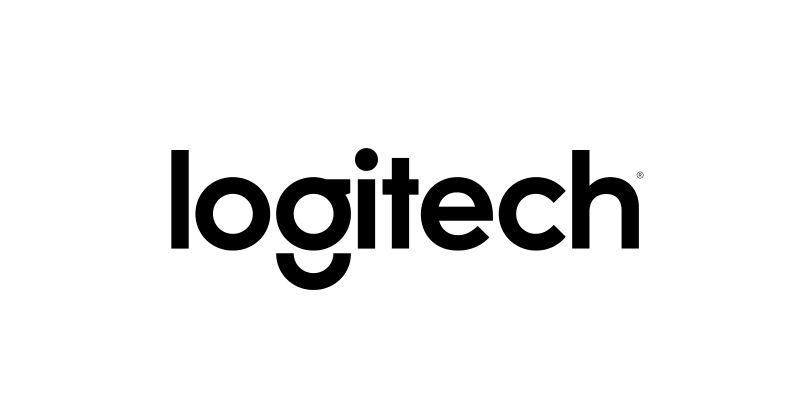 MEDIA ALERT3,2,1…¡Feliz Año Nuevo! Empieza el 2024 con los mejores gadgets  Ciudad de México, 21 de diciembre de 2023.– Para poder cerrar el año con broche de oro, Logitech, empresa líder en tecnología, tendrá hasta un 25% de descuento en productos Logitech G seleccionados. Este descuento te permitirá obtener productos como los audífonos inalámbricos Logitech G Fits o los nuevos productos de la línea PRO Series: PRO X TKL LIGHTSPEED Gaming Keyboard, Logitech G PRO X SUPERLIGHT 2 Gaming Mouse y  PRO X 2 LIGHTSPEED Headset.Es el momento de hacerse de la mejor tecnología para empezar el 2024. Podrás iniciar el año con gadgets que te ayuden a disfrutar al máximo tu lado gamer, jugando como todo un profesional sin descuidar factores como la comodidad y el estilo.Esta venta especial será del 25 de diciembre al 1 de enero con el código LOGIREYES.Los diferentes productos podrás encontrarlos en: logitechg.com/es-mx ¡Por un 2024 lleno de la mejor tecnología! Acerca de Logitech Logitech ayuda a todas las personas a perseguir sus pasiones y está comprometida a hacerlo de una manera que sea buena tanto para las personas como para el planeta. Diseñamos soluciones de hardware y software que ayuden a que las empresas prosperen y que unan a las personas mientras trabajan, crean, juegan o hacen streamings. Las marcas de Logitech incluyen Logitech, Logitech G, ASTRO Gaming, Streamlabs, Blue Microphones y Ultimate Ears. Fundada en 1981 y con sede en Lausana (Suiza), Logitech International es una empresa pública suiza que cotiza en el SIX Swiss Exchange (LOGN) y en el Nasdaq Global Select Market (LOGI). Encuentre a Logitech en www.logitech.com, el blog de la empresa o @Logitech.